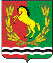 											       АДМИНИСТРАЦИЯ МУНИЦИПАЛЬНОГО ОБРАЗОВАНИЯ КИСЛИНСКИЙ СЕЛЬСОВЕТ  АСЕКЕЕВСКОГО  РАЙОНА  ОРЕНБУРГСКОЙ  ОБЛАСТИ ПОСТАНОВЛЕНИЕ 07.09.2023                      село Кисла                                                          № 71 –пО выявлении правообладателяранее учтенного земельного  участка с кадастровым номером 56:05:0802001:10 В соответствии со статьей 69.1 Федерального закона от 13 июля 2015 года №218-ФЗ "О государственной регистрации недвижимости" администрация муниципального образования Кислинский сельсовет  ПОСТАНОВЛЯЕТ:1. В отношении земельного участка с кадастровым номером56:05:0802001:10 по адресу: Оренбургская область Асекеевский район  посёлок Кзыл-Юлдуз улица Речная дом 10 в качестве его правообладателя, владеющего данным земельным участком на праве собственности  выявлен Нуртдинов Ирик  Музитович -20.11.1965 года рождения, уроженца с. Асекеево Асекеевского района Оренбургской области, паспорт серии  5312 № 285843 от 28.02.2013 ТП УФМС России по Оренбургской области в Асекеевском районе. Зарегистрирован по адресу: Оренбургская область, Асекеевский район,  посёлок Кзыл-Юлдуз улица Речная дом 10, СНИЛС  -09319247885. Глава муниципального образования                                                           В.Л. АбрамовИНФОРМАЦИОННОЕ СООБЩЕНИЕ В соответствии со статьей 69.1 Федерального закона от 13.07.2015г. №218-ФЗ "О государственной регистрации недвижимости" <Нуртдинов Ирик Музитович, либо иное заинтересованное лицо вправе представить в письменной форме или в форме электронного документа (электронного образа документа) возражения относительно сведений о правообладателе ранее учтенного объекта недвижимости, указанных в ПРОЕКТЕ Постановления, с приложением обосновывающих такие возражения документов (электронных образов таких документов) (при их наличии), свидетельствующих о том, что такое лицо не является правообладателем указанного объекта недвижимости, в течение тридцати дней со дня получения указанным лицом проекта решения.При отсутствии возражения относительно сведений о правообладателе ранее учтенного объекта недвижимости, указанных в ПРОЕКТЕ Постановления, по истечении сорока пяти дней со дня получения Нуртдинова Ирика Музитовича указанного Проекта, администрацией муниципального образования Кислинский сельсовет будет принято решение о выявлении как, Нуртдинова Ирика Музитовича правообладателя ранее учтенного объекта недвижимости с кадастровым номером 56:05:0802001:10